УПРАВЛЕНИЕ ФЕДЕРАЛЬНОЙ АНТИМОНОПОЛЬНОЙ СЛУЖБЫ ПО СВЕРДЛОВСКОЙ ОБЛАСТИОПРЕДЕЛЕНИЕ о назначении дела № 28 о нарушении антимонопольного законодательства к рассмотрению17 ноября 2014 года	г. ЕкатеринбургПредседатель Комиссии Управления Федеральной антимонопольной службы по Свердловской области (Свердловское У ФАС России) по рассмотрению дела № 28 о нарушении антимонопольного законодательства Волков С.Н., на основании приказа Свердловского У ФАС России от 12 ноября 2014 года № 318 о возбуждении дела и создании комиссии по рассмотрению дела о нарушении антимонопольного законодательства по признакам нарушений Администрацией города Екатеринбурга в рамках деятельности территориальных органов (Администрации Железнодорожного района, Администрации Верх-Исетского района) п. 7 ч. 1 ст. 15 Федерального закона от 26.07.2006 № 135-ФЭ «О защите конкуренции» (далее - Закон о защите конкуренции), выразившихся в предоставлении муниципальной преференции путем заключения договоров о долгосрочном сотрудничестве с хозяйствующими субъектами: с ООО «Элит Ст» от 27.07.2012; с ООО «Екатеринбургская городская реклама» от 16.07.2014, 01.06.2012; с ИП Елфимовым А.Н. от 01.06.2014, 24.03.2013, на основании которых установлены и эксплуатируются рекламные конструкции, с нарушением антимонопольного законодательства,руководствуясь частью 13 статьи 44 Закона о защите конкуренции,ОПРЕДЕЛИЛ:Назначить дело № 28 к рассмотрению на 15 декабря 2014 года в 11 часов 00 минут по адресу: г. Екатеринбург, ул. Московская, 11,3 этаж, кабинет 31 (зал заседаний).Привлечь к участию в рассмотрении дела № 28: в качестве ответчиков:Администрацию города Екатеринбурга (пр. Ленина, д. 24а, г. Екатеринбург, Свердловская область, 620014);Администрацию Верх-Исетского района г. Екатеринбурга (ул. Московская, д.27, г. Екатеринбург, Свердловская область, 620014);Администрацию Железнодорожного района г. Екатеринбурга (ул. Мельковская, д. 7, г. Екатеринбург, Свердловская область, 620027).в качестве заявителя:<…..>в качестве заинтересованных лиц:Администрацию Чкаловского района г. Екатеринбурга (ул. 8 Марта, 177, г. Екатеринбург, 620130)Администрацию Кировского района г. Екатеринбурга (ул. Первомайская, 75, г. Екатеринбург, 620062);Администрацию Ленинского района г. Екатеринбурга (ул. Чернышевского, 2, г. Екатеринбург, 620014);Администрацию Орджоникидзевского района г. Екатеринбурга (ул. Бабушкина, д 16, г. Екатеринбург, 620017);Администрацию Октябрьского района г. Екатеринбурга (ул. Луначарского, 21, г. Екатеринбург, 620026);Общество с ограниченной ответственностью «Элит Ст» (ул. Машинная, д. 38 к. 24, г. Екатеринбург, 620089);Общество с ограниченной ответственностью «Екатеринбургская городская реклама» (б-р Верх-Исетский, 13 корп. Н, оф.25, г. Екатеринбург, 620028);Индивидуального предпринимателя Елфимова Алексея Николаевича.3. Администрации Верх-Исетского района г. Екатеринбурга на основании ч. 5 ст. 45 Закона о защите конкуренции представить в срок до 11 декабря 2014 года в адрес Управления следующие документы и материалы:письменные объяснения по признакам нарушения антимонопольного законодательства;сведения о количестве рекламных конструкций (информационных полей, конструктивно включенных в состав остановочных пунктов движения общественного транспорта), переданных каждому из хозяйствующих субъектов на основании договора о долгосрочном сотрудничестве (с указанием адресов);иные документы, имеющие значение для рассмотрения дела.Администрации Железнодорожного района г. Екатеринбурга на основании ч. 5 ст. 45 Закона о защите конкуренции представить в срок до 11 декабря 2014 года в адрес Управления следующие документы и материалы:письменные объяснения по признакам нарушения антимонопольного законодательства;сведения о количестве рекламных конструкций в виде малых архитектурных форм (информационные щиты), переданных каждому конкретному хозяйствующему субъекту, на основании договора о долгосрочном сотрудничестве (с указанием адресов);иные документы, имеющие значение для рассмотрения дела.Обществу с ограниченной ответственностью «Элит Ст» на основании ч. 5 ст. 45 Закона о защите конкуренции представить в срок до 11 декабря2014 года в адрес Управления следующие документы и материалы:перечень хозяйствующих субъектов действующих с обществом на одном товарном рынке (конкурентов) на 01.07.2014;письменные объяснения по факту рассмотрения дела с признаками нарушения антимонопольного законодательства;иные документы, имеющие значение для рассмотрения дела.Обществу с ограниченной ответственностью «Екатеринбургская городская реклама» на основании ч. 5 ст. 45 Закона о защите конкуренции представить в срок до11 декабря 2014 года в адрес Управления следующие документы и материалы:перечень хозяйствующих субъектов действующих с Обществом на одном товарном рынке (конкурентов) на 01.07.2014;письменные объяснения по факту рассмотрения дела с признаками нарушения антимонопольного законодательства;иные документы, имеющие значение для рассмотрения дела.8.Индивидуальному предпринимателю Елфимову Алексею Николаевичу на основании ч. 5 ст. 45 Закона о защите конкуренции представить в срок до 11 декабря 2014 года в адрес Управления следующие документы и материалы:перечень хозяйствующих субъектов, действующих с предпринимателем на одном товарном рынке (конкурентов) на 01.07.2014;письменные объяснения по факту рассмотрения дела с признаками нарушения антимонопольного законодательства;иные документы, имеющие значение для рассмотрения дела.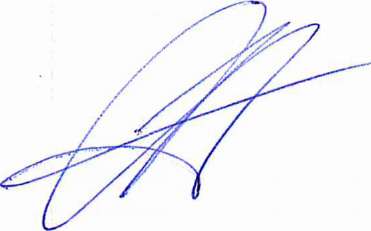 Явка ответчиков по делу, заявителей, заинтересованных лиц или их представителей (с доверенностью на участие в рассмотрении дела) обязательна.С.Н. ВолковПредседатель комиссииЗа непредставление или несвоевременное представление сведений, либо представление заведомо недостоверных сведений в антимонопольный орган физические, юридические и долэ/сностные лица несут административную ответственность, предусмотренную Кодексом Российской Федерации об административных правонарушениях.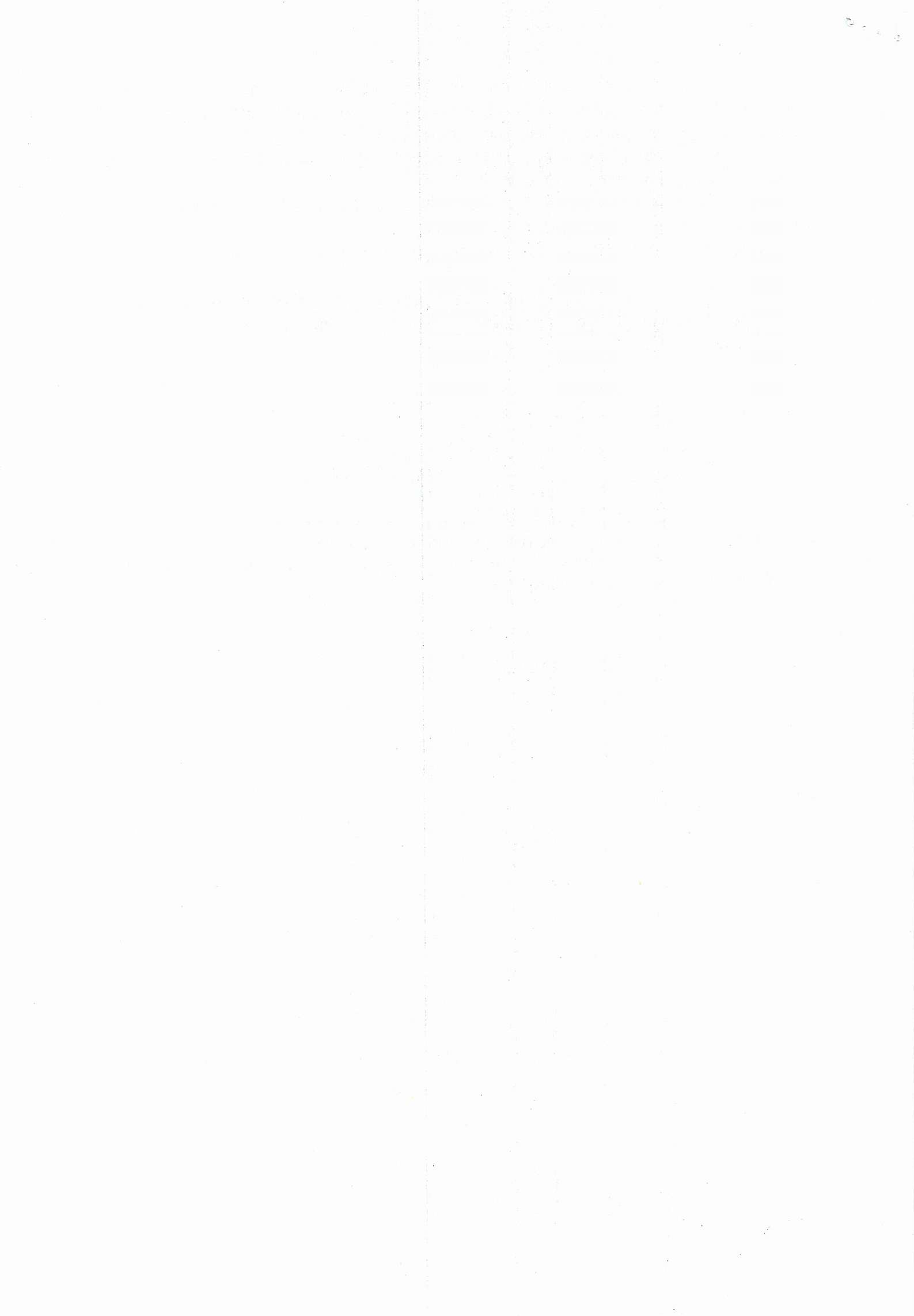 